X Międzykulturowy Festiwal Folklorystyczny – Zagłębie i Sąsiedzi 2018KARTA	ZGŁOSZENIA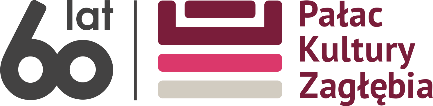 każde zgłoszenie prosimy przesłać na osobnej karcie 
i wypełnić drukowanymi literamiKATEGORIA DZIECI:		zespół taneczny 7-13 lat 			zespół taneczny 14-17 lat 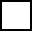 zespół śpiewu grupowego 			kapela ludowa Pełna nazwa zespołu:	Grupa istnieje lat:	Reprezentuje region:	Siedziba zespołu:	Dane kontaktowe kierownika zespołu:Imię i nazwisko:	Telefon:	E-mail:	Wyrażam zgodę na przetwarzanie moich danych osobowych w celu organizacji i przeprowadzenia X Międzykulturowego Festiwalu Folklorystycznego – „Zagłębie i Sąsiedzi”. Dane osobowe będą przetwarzane zgodnie z zasadami określonymi w ustawie z dnia 29 sierpnia 1997 roku o ochronie danych osobowych (DZ.U. z 2016 r., poz. 922 t.j. z późn. zm.). Administratorem podanych danych od 5.02.2018 r. do 31.07.2018 r. jest Pałac Kultury Zagłębia z siedzibą w Dąbrowie Górniczej przy Placu Wolności 1, w tym czasie mam prawo wglądu w dane osobowe i ich edycję, a także żądać zaprzestania ich przetwarzania.Data i podpis opiekuna grupy:	Opis programu (rodzaje pieśni, utworów muzycznych, szerszy opis wiązanek, suit tanecznych itp.; prosimy o dokładny i czytelny opis):	Liczba osób: zespół:	kapela:	osoby towarzyszące:	razem:	Dotychczasowe osiągnięcia (z ostatnich trzech lat):	Potrzeby techniczne:	Dane do FAKTURY za akredytację:Nazwa instytucji:	Adres:	NIP:	Telefon:	E-mail:	w przypadku otrzymania nagrody finansowej, proszę o przelew na konto:osoba fizyczna 			osoba prawna Nazwa i adres właściciela:	Nr rachunku bankowego:	Oświadczam, że zapoznałem się z treścią regulaminu Festiwalu i akceptuję jego treść.data i podpis dyrektora instytucji delegującej lub stowarzyszenia